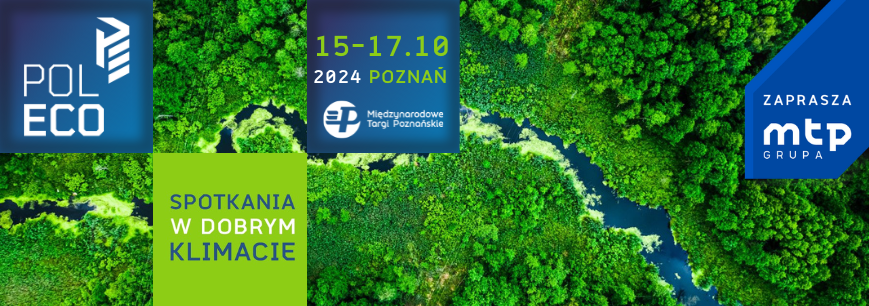       STOISKA Z ZABUDOWĄ STANDARDOWĄ / BOOTH SPACE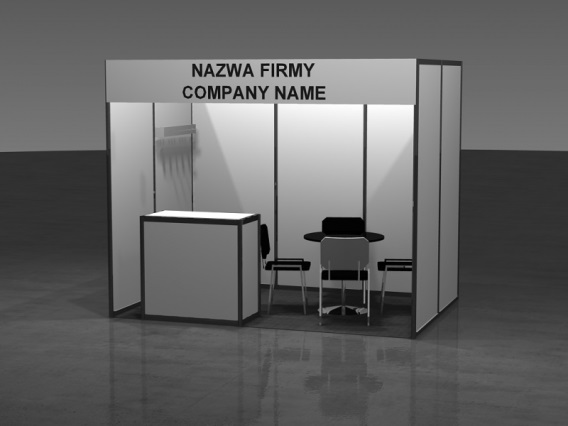 Stoisko 6m2 (2x3 m) 
– położenie szeregowe
- krzesło 4 szt.- fryz i napis na fryzie- kosz na śmieci 1 szt.- lada 1 szt.- stolik 1 szt.- gniazdo elektryczne 1 szt.- oświetlenie 2 szt.Stand of 6m2 (2x3 m) - row stand
- chair 4 pc.- name of company on the fascia- wastebasket 1 pc.- info counter 1 pc.- table 1 pc.- socket 1 pc.- spotlight 2 pc.Stoisko 9m2 (3x3 m)- położenie szeregowe
- krzesło 4 szt.- fryz i napis na fryzie- kosz na śmieci 1 szt.- lada 1 szt.- stolik 1 szt.- gniazdo elektryczne 1 szt.- oświetlenie 3 szt.Stand of 9m2 (3x3 m)- row stand
- chair 4 pc.- name of company on the fascia- wastebasket 1 pc.- info counter 1 pc.- table 1 pc.- socket 1 pc.- spotlight 3 pc.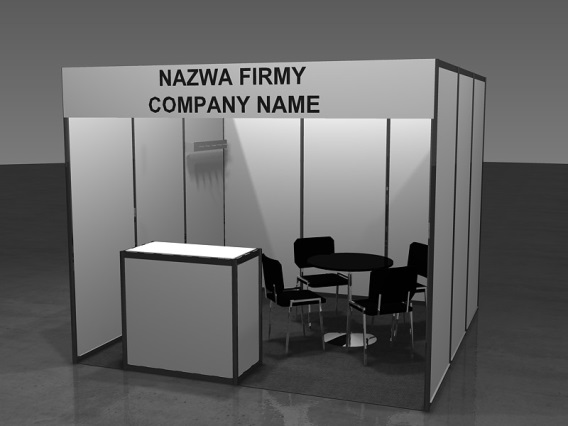 Stoisko 12m2 (3x4 m)
- położenie szeregowe
- krzesło 4 szt.- fryz i napis na fryzie- kosz na śmieci 1 szt.- lada 1 szt.- stolik 1 szt.- gniazdo elektryczne 1 szt.- oświetlenie 4 szt.- zaplecze zamykane (1x1 m)Stand of 12m2 (3x4 m)
- row stand- chair 4 pc.- name of company on the fascia- wastebasket 1 pc.- info counter 1 pc.- table 1 pc.- socket 1 pc.- spotlight 4 pc.- lockable storage room (1x1 m)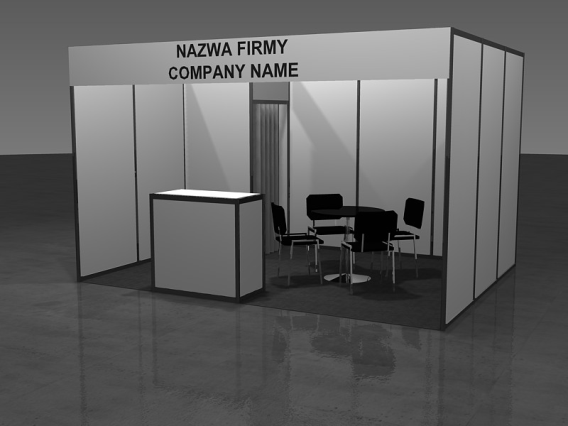 Stoisko 12m2 (3x4 m)
- położenie narożne
- krzesło 4 szt.- fryz i napis na fryzie- kosz na śmieci 1 szt.- lada 1 szt.- stolik 1 szt.- gniazdo elektryczne 1 szt.- oświetlenie 4 szt.- zaplecze zamykane (1x1 m)Stand of 12m2 (3x4 m)
- corner stand- chair 4 pc.- name of company on the fascia- wastebasket 1 pc.- info counter 1 pc.- table 1 pc.- socket 1 pc.- spotlight 4 pc.- lockable storage room (1x1 m)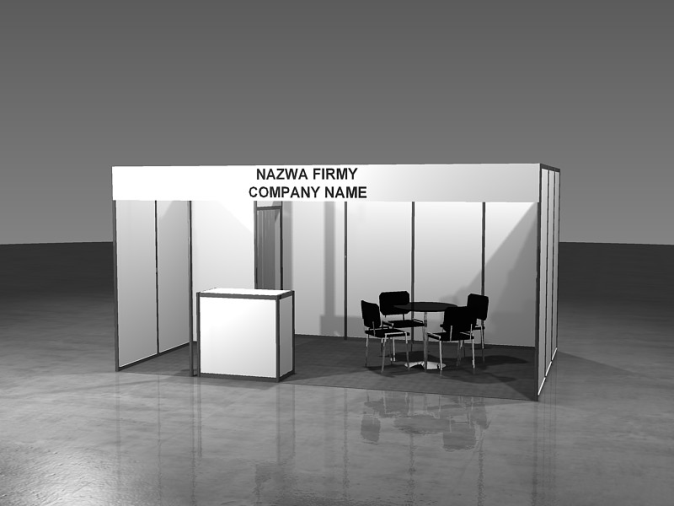 Stoisko 15m2 (3x5 m)
- położenie szeregowe
- krzesło 4 szt.- fryz i napis na fryzie- kosz na śmieci 1 szt.- lada 1 szt.- stolik 1 szt.- gniazdo elektryczne 1 szt.- oświetlenie 5 szt.- zaplecze zamykane (1x1 m)Stand of 15m2 (3x5 m)
- row stand- chair 4 pc.- name of company on the fascia- wastebasket 1 pc.- info counter 1 pc.- table 1 pc.- socket 1 pc.- spotlight 5 pc.- lockable storage room (1x1 m)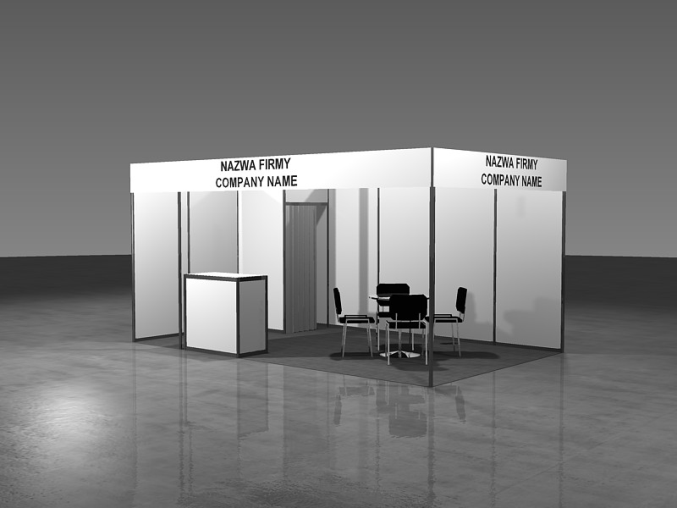 Stoisko 15m2 (3x5 m)
- położenie narożne
- krzesło 4 szt.- fryz i napis na fryzie- kosz na śmieci 1 szt.- lada 1 szt.- stolik 1 szt.- gniazdo elektryczne 1 szt.- oświetlenie 5 szt.- zaplecze zamykane (1x1 m)Stand of 15m2 (3x5 m)
- corner stand- chair 4 pc.- name of company on the fascia- wastebasket 1 pc.- info counter 1 pc.- table 1 pc.- socket 1 pc.- spotlight 5 pc.- lockable storage room (1x1 m)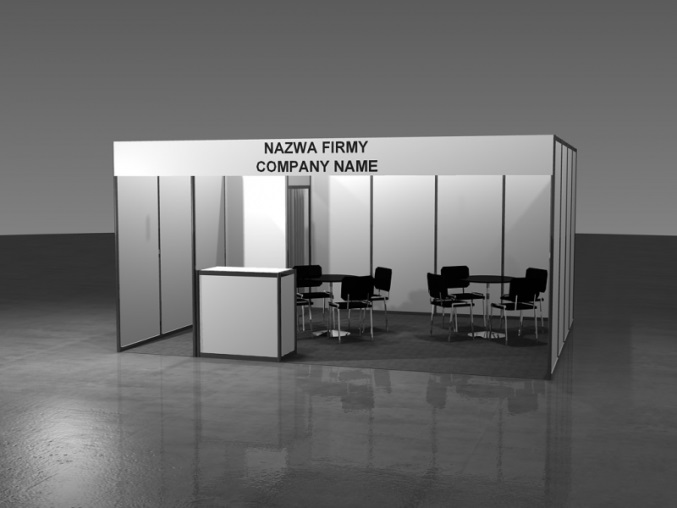 Stoisko 20m2 (4x5 m)
- położenie szeregowe
- krzesło 8 szt.- fryz i napis na fryzie- kosz na śmieci 1 szt.- lada 1 szt.- stolik 2 szt. - gniazdo elektryczne 1 szt.- oświetlenie 6 szt.- zaplecze zamykane (1x1 m)Stand of 20m2 (4x5 m)
- row stand- chair 8 pc.- name of company on the fascia- wastebasket 1 pc.- info counter 1 pc.- table 2 pc.- socket 1 pc.- spotlight 6 pc.- lockable storage room (1x1 m)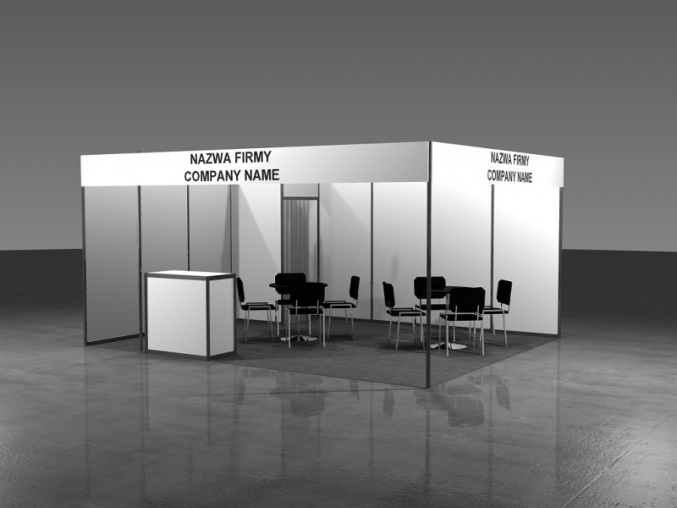 Stoisko 20m2 (4x5 m)
- położenie narożne
- krzesło 8 szt.- fryz i napis na fryzie - kosz na śmieci 1 szt.- lada 1 szt.- stolik 2 szt. - gniazdo elektryczne 1 szt.- oświetlenie 6 szt.- zaplecze zamykane (1x1 m)Stand of 20m2 (4x5 m)
- corner stand- chair 8 pc.- name of company on the fascia- wastebasket 1 pc.- info counter 1 pc.- table 2 pc.- socket 1 pc.- spotlight 6 pc.- lockable storage room (1x1 m)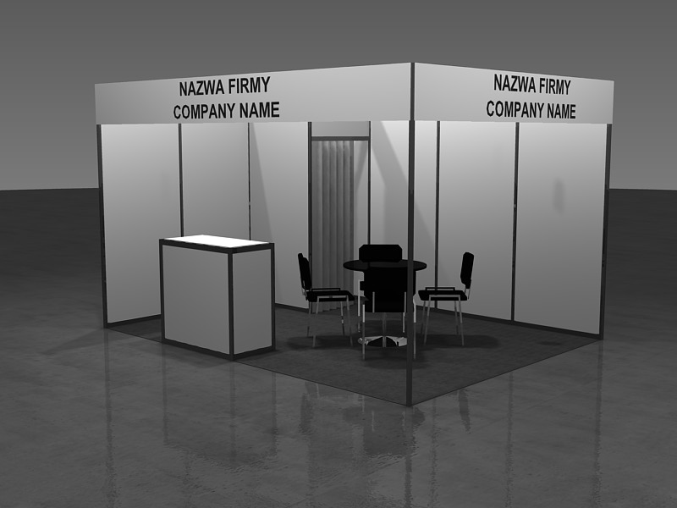 